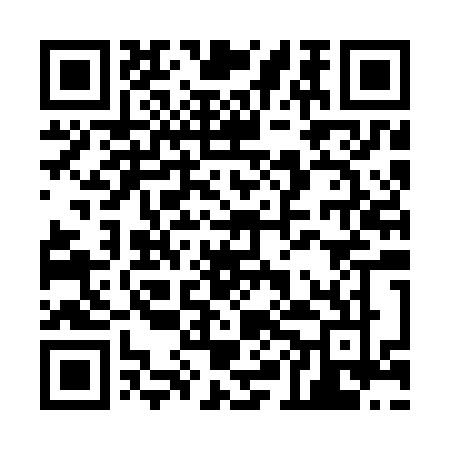 Ramadan times for Saue, EstoniaMon 11 Mar 2024 - Wed 10 Apr 2024High Latitude Method: Angle Based RulePrayer Calculation Method: Muslim World LeagueAsar Calculation Method: HanafiPrayer times provided by https://www.salahtimes.comDateDayFajrSuhurSunriseDhuhrAsrIftarMaghribIsha11Mon4:314:316:4912:324:096:166:168:2512Tue4:284:286:4612:314:116:186:188:2813Wed4:254:256:4312:314:136:206:208:3114Thu4:214:216:4012:314:156:236:238:3315Fri4:184:186:3712:314:176:256:258:3616Sat4:144:146:3412:304:196:286:288:3917Sun4:114:116:3112:304:216:306:308:4218Mon4:074:076:2812:304:236:326:328:4519Tue4:044:046:2512:294:246:356:358:4820Wed4:004:006:2312:294:266:376:378:5121Thu3:563:566:2012:294:286:396:398:5422Fri3:533:536:1712:294:306:426:428:5723Sat3:493:496:1412:284:326:446:449:0024Sun3:453:456:1112:284:346:476:479:0325Mon3:413:416:0812:284:366:496:499:0626Tue3:373:376:0512:274:376:516:519:0927Wed3:333:336:0212:274:396:546:549:1328Thu3:293:295:5912:274:416:566:569:1629Fri3:253:255:5612:264:436:586:589:1930Sat3:213:215:5312:264:457:017:019:2331Sun4:174:176:501:265:468:038:0310:261Mon4:134:136:471:265:488:058:0510:302Tue4:084:086:441:255:508:088:0810:333Wed4:044:046:411:255:528:108:1010:374Thu3:593:596:381:255:538:128:1210:415Fri3:543:546:351:245:558:158:1510:456Sat3:503:506:321:245:578:178:1710:497Sun3:453:456:291:245:588:208:2010:538Mon3:403:406:261:246:008:228:2210:579Tue3:353:356:231:236:028:248:2411:0110Wed3:293:296:211:236:038:278:2711:05